Galata Wind Enerji A.Ş. (“Galata Wind”) HALKA ARZ KONSORSİYUMUKİŞİSEL VERİLERİN KORUNMASI HAKKINDA AYDINLATMA BİLDİRİMİGalata Wind Halka Arz Konsorsiyum üyesi olarak, bizimle paylaşmış olduğunuz kişisel verilerinizin 6698 sayılı Kişisel Verilerin Korunması Kanunu’na (“KVK Kanunu”) uygun bir şekilde işlenmesi, aktarılması ve güvenliğinin sağlanması hususlarına büyük önem vermekteyiz. Bu çerçevede, aşağıda bizim tarafımızdan kişisel verilerinizin hangi yöntem ve amaçlarla toplanacağı, işleneceği ve üçüncü kişilere aktarılacağı ve KVK Kanunu uyarınca veri sahibi olarak sahip olduğunuz haklar açıklanmıştır. Bu metinde biz zamiri …………………………………………… ve/veya ……………………….. olarak düşünülmelidir.1. Kişisel Verilerin İşlenme AmaçlarıKişisel verileriniz; yasal yükümlülüklerimizin yerine getirilmesi, biz veya ihraççı firma ve ortakları ile yapacağınız sözleşmelerin kurulması ve ifa edilmesi, biz ile ihraççı firma arasındaki sözleşmelerin ifa edilmesi, sizler için uygun ürün, hizmet ve platformların belirlenmesi, bunların size özel hale getirilmesi ve geliştirilmesi, etkin bir müşteri hizmeti sunulması, internet siteleri ve diğer elektronik sistemlerinin ve fiziki ortamlarının güvenliğinin sağlanması, sözleşmeye ve kanuna aykırılıkların tespiti, önlenmesi ve yetkili makamlara bildirilmesi, hukuki uyuşmazlıkların çözümlenmesi amaçlarıyla, tarafımızca işlenebilir veya bu amaçların gerektirdiği süre boyunca muhafaza edilebilir.2. Kişisel Verilerin Aktarılabileceği Kişiler ve Aktarılma AmaçlarıKişisel verilerinizi, KVK Kanunu’nun 4’üncü maddesinde sayılan genel ilkelere ve 8 ve 9’uncu maddelerinde öngörülen şartlara uymak ve gerekli güvenlik önlemlerini almak kaydıyla, Sermaye Piyasası Kurumu, Borsa İstanbul, Takasbank ve diğer yetkili kurum ve kuruluşlara, ihraççı firmaya ve bu firmanın ortaklarına ve çalıştığı aracı kuruluşlara, konsorsiyum liderine ve diğer iş ortaklarımıza ve tedarikçilerimize veya alt yüklenicilerimize yukarıda (1) nolu başlık altında sayılan amaçlarla aktarabiliriz. …………………………………………… olarak, kişisel verilerinizi, gerekli güvenlik önlemlerini almak kaydıyla Türkiye içinde veya dışında bulunan sunucularda veya diğer elektronik ortamlarda işleyip saklayabiliriz.3. Kişisel Verilerinizi Toplama Yöntemi ve Hukuki SebebiKişisel verilerinizi; bize sunmuş olduğunuz talep formları veya bizim sunmuş olduğu hizmetler/ürünlerden yararlanmak veya diğer amaçlarla genel müdürlükler, şubeler, acenteler veya diğer alt yükleniciler ile iletişime geçebileceğiniz ofis ve diğer fiziki ortamlar, internet siteleri, mobil uygulamalar, ATM’ler ve benzeri elektronik işlem platformları kanalıyla yazılı, sözlü, ses veya görüntü kaydı veya diğer fiziksel veya elektronik şekillerde elde edilebiliriz. Kişisel verileriniz, Şirketimizce, KVK Kanunu’nun 4’üncü maddesinde belirtilen genel ilkeler ile 5 ve 6’ncı maddelerinde belirtilen şartlar çerçevesinde yukarıda (1) No’lu bölümünde sayılan amaçlar için toplanmakta, işlenmekte, aktarılmakta ve saklanmaktadır.4. Kişisel Veri Sahibi Olarak HaklarınızKVK Kanunu’nun 11’inci maddesi uyarınca, kişisel veri sahibi olarak; kişisel verilerinizin işlenip işlenmediğini öğrenme, kişisel verileriniz işlenmişse buna ilişkin bilgi talep etme, kişisel verilerinizin işlenme amacını ve bunların amacına uygun kullanılıp kullanılmadığını öğrenme, yurt içinde veya yurt dışında kişisel verilerinizin aktarıldığı üçüncü kişileri bilme, kişisel verilerinizin eksik veya yanlış işlenmiş olması hâlinde bunların düzeltilmesini isteme, kişisel verilerinizin işlenmelerini gerektiren sebeplerin ortadan kalkması halinde, bunların silinmesini veya yok edilmesini isteme, düzeltme ve silme işlemlerinin kişisel verilerinizin aktarıldığı üçüncü kişilere bildirilmesini isteme, işlenen verilerin münhasıran otomatik sistemler vasıtasıyla analiz edilmesi suretiyle aleyhinize olan bir sonucun ortaya çıkmasına itiraz etme, kişisel verilerinizin kanuna aykırı olarak işlenmesi sebebiyle zarara uğramanız hâlinde zararınızın giderilmesini talep etme haklarına sahipsiziniz.Yukarıda belirtilen haklarınızdan herhangi birini kullanmak istemeniz halinde, talebinizi halka arz başvurunuzu gerçekleştirdiğiniz konsorsiyum üyesine başvurmak suretiyle iletebilirsiniz. Talepleriniz kural olarak ücretsiz sonuçlandırılacak olmakla birlikte, talebinizin cevaplandırılmasının ayrıca bir maliyeti gerektirmesi hâlinde, ilgili mevzuat çerçevesinde belirlenen tutarlarda ücret talep edilebilecektir.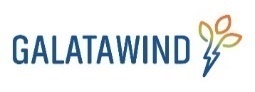 GALATA WİND ENERJİ ANONİM ŞİRKETİ133.697.870* TL Nominal Değerli Payların Birincil Halka Arz Yoluyla Satışı ile İlgili Talep Formu (*Ek satış olması halinde, azami 26.739.570 TL nominal değerli paylar da satışa sunulacaktır)GALATA WİND ENERJİ ANONİM ŞİRKETİ133.697.870* TL Nominal Değerli Payların Birincil Halka Arz Yoluyla Satışı ile İlgili Talep Formu (*Ek satış olması halinde, azami 26.739.570 TL nominal değerli paylar da satışa sunulacaktır)GALATA WİND ENERJİ ANONİM ŞİRKETİ133.697.870* TL Nominal Değerli Payların Birincil Halka Arz Yoluyla Satışı ile İlgili Talep Formu (*Ek satış olması halinde, azami 26.739.570 TL nominal değerli paylar da satışa sunulacaktır)GALATA WİND ENERJİ ANONİM ŞİRKETİ133.697.870* TL Nominal Değerli Payların Birincil Halka Arz Yoluyla Satışı ile İlgili Talep Formu (*Ek satış olması halinde, azami 26.739.570 TL nominal değerli paylar da satışa sunulacaktır)GALATA WİND ENERJİ ANONİM ŞİRKETİ133.697.870* TL Nominal Değerli Payların Birincil Halka Arz Yoluyla Satışı ile İlgili Talep Formu (*Ek satış olması halinde, azami 26.739.570 TL nominal değerli paylar da satışa sunulacaktır)GALATA WİND ENERJİ ANONİM ŞİRKETİ133.697.870* TL Nominal Değerli Payların Birincil Halka Arz Yoluyla Satışı ile İlgili Talep Formu (*Ek satış olması halinde, azami 26.739.570 TL nominal değerli paylar da satışa sunulacaktır)GALATA WİND ENERJİ ANONİM ŞİRKETİ133.697.870* TL Nominal Değerli Payların Birincil Halka Arz Yoluyla Satışı ile İlgili Talep Formu (*Ek satış olması halinde, azami 26.739.570 TL nominal değerli paylar da satışa sunulacaktır)GALATA WİND ENERJİ ANONİM ŞİRKETİ133.697.870* TL Nominal Değerli Payların Birincil Halka Arz Yoluyla Satışı ile İlgili Talep Formu (*Ek satış olması halinde, azami 26.739.570 TL nominal değerli paylar da satışa sunulacaktır)GALATA WİND ENERJİ ANONİM ŞİRKETİ133.697.870* TL Nominal Değerli Payların Birincil Halka Arz Yoluyla Satışı ile İlgili Talep Formu (*Ek satış olması halinde, azami 26.739.570 TL nominal değerli paylar da satışa sunulacaktır)GALATA WİND ENERJİ ANONİM ŞİRKETİ133.697.870* TL Nominal Değerli Payların Birincil Halka Arz Yoluyla Satışı ile İlgili Talep Formu (*Ek satış olması halinde, azami 26.739.570 TL nominal değerli paylar da satışa sunulacaktır)GALATA WİND ENERJİ ANONİM ŞİRKETİ133.697.870* TL Nominal Değerli Payların Birincil Halka Arz Yoluyla Satışı ile İlgili Talep Formu (*Ek satış olması halinde, azami 26.739.570 TL nominal değerli paylar da satışa sunulacaktır)GALATA WİND ENERJİ ANONİM ŞİRKETİ133.697.870* TL Nominal Değerli Payların Birincil Halka Arz Yoluyla Satışı ile İlgili Talep Formu (*Ek satış olması halinde, azami 26.739.570 TL nominal değerli paylar da satışa sunulacaktır)GALATA WİND ENERJİ ANONİM ŞİRKETİ133.697.870* TL Nominal Değerli Payların Birincil Halka Arz Yoluyla Satışı ile İlgili Talep Formu (*Ek satış olması halinde, azami 26.739.570 TL nominal değerli paylar da satışa sunulacaktır)GALATA WİND ENERJİ ANONİM ŞİRKETİ133.697.870* TL Nominal Değerli Payların Birincil Halka Arz Yoluyla Satışı ile İlgili Talep Formu (*Ek satış olması halinde, azami 26.739.570 TL nominal değerli paylar da satışa sunulacaktır)GALATA WİND ENERJİ ANONİM ŞİRKETİ133.697.870* TL Nominal Değerli Payların Birincil Halka Arz Yoluyla Satışı ile İlgili Talep Formu (*Ek satış olması halinde, azami 26.739.570 TL nominal değerli paylar da satışa sunulacaktır)GALATA WİND ENERJİ ANONİM ŞİRKETİ133.697.870* TL Nominal Değerli Payların Birincil Halka Arz Yoluyla Satışı ile İlgili Talep Formu (*Ek satış olması halinde, azami 26.739.570 TL nominal değerli paylar da satışa sunulacaktır)GALATA WİND ENERJİ ANONİM ŞİRKETİ133.697.870* TL Nominal Değerli Payların Birincil Halka Arz Yoluyla Satışı ile İlgili Talep Formu (*Ek satış olması halinde, azami 26.739.570 TL nominal değerli paylar da satışa sunulacaktır)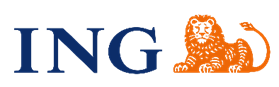 YURTİÇİ BİREYSEL YATIRIMCI TALEP FORMUYURTİÇİ BİREYSEL YATIRIMCI TALEP FORMUYURTİÇİ BİREYSEL YATIRIMCI TALEP FORMUYURTİÇİ BİREYSEL YATIRIMCI TALEP FORMUYURTİÇİ BİREYSEL YATIRIMCI TALEP FORMUYURTİÇİ BİREYSEL YATIRIMCI TALEP FORMUYURTİÇİ BİREYSEL YATIRIMCI TALEP FORMUYURTİÇİ BİREYSEL YATIRIMCI TALEP FORMUYURTİÇİ BİREYSEL YATIRIMCI TALEP FORMUYURTİÇİ BİREYSEL YATIRIMCI TALEP FORMUYURTİÇİ BİREYSEL YATIRIMCI TALEP FORMUYURTİÇİ BİREYSEL YATIRIMCI TALEP FORMUYURTİÇİ BİREYSEL YATIRIMCI TALEP FORMUYURTİÇİ BİREYSEL YATIRIMCI TALEP FORMUYURTİÇİ BİREYSEL YATIRIMCI TALEP FORMUYURTİÇİ BİREYSEL YATIRIMCI TALEP FORMUYURTİÇİ BİREYSEL YATIRIMCI TALEP FORMUYURTİÇİ BİREYSEL YATIRIMCI TALEP FORMUYURTİÇİ BİREYSEL YATIRIMCI TALEP FORMUYURTİÇİ BİREYSEL YATIRIMCI TALEP FORMUYURTİÇİ BİREYSEL YATIRIMCI TALEP FORMUYURTİÇİ BİREYSEL YATIRIMCI TALEP FORMUYURTİÇİ BİREYSEL YATIRIMCI TALEP FORMUYURTİÇİ BİREYSEL YATIRIMCI TALEP FORMUYATIRIMCI BİLGİLERİYATIRIMCI BİLGİLERİYATIRIMCI BİLGİLERİYATIRIMCI BİLGİLERİYATIRIMCI BİLGİLERİYATIRIMCI BİLGİLERİYATIRIMCI BİLGİLERİYATIRIMCI BİLGİLERİYATIRIMCI BİLGİLERİYATIRIMCI BİLGİLERİYATIRIMCI BİLGİLERİYATIRIMCI BİLGİLERİYATIRIMCI BİLGİLERİYATIRIMCI BİLGİLERİYATIRIMCI BİLGİLERİYATIRIMCI BİLGİLERİYATIRIMCI BİLGİLERİYATIRIMCI BİLGİLERİYATIRIMCI BİLGİLERİYATIRIMCI BİLGİLERİYATIRIMCI BİLGİLERİYATIRIMCI BİLGİLERİYATIRIMCI BİLGİLERİYATIRIMCI BİLGİLERİYatırım Hesap No:Yatırım Hesap No:Yatırım Hesap No:Yatırım Hesap No:Gerçek KişiGerçek KişiGerçek KişiGerçek KişiGerçek KişiGerçek KişiGerçek KişiGerçek KişiGerçek Kişiİletişim Bilgileriİletişim Bilgileriİletişim Bilgileriİletişim Bilgileriİletişim Bilgileriİletişim Bilgileriİletişim Bilgileriİletişim Bilgileriİletişim Bilgileriİletişim Bilgileriİletişim Bilgileriİletişim Bilgileriİletişim Bilgileriİletişim Bilgileriİletişim BilgileriAdı ve Soyadı**:Adı ve Soyadı**:Adı ve Soyadı**:Adı ve Soyadı**:Adres:Adres:Adres:Adres:Adres:TCKN**:TCKN**:TCKN**:TCKN**:Adres:Adres:Adres:Adres:Adres:Doğum Yeri:Doğum Yeri:Doğum Yeri:Doğum Yeri:Posta Kodu:Posta Kodu:Posta Kodu:Posta Kodu:Posta Kodu:Doğum Tarihi:Doğum Tarihi:Doğum Tarihi:Doğum Tarihi:Ülke:Ülke:Ülke:Ülke:Ülke:Tüzel KişiTüzel KişiTüzel KişiTüzel KişiTüzel KişiTüzel KişiTüzel KişiTüzel KişiTüzel Kişiİl:İl:İl:İl:İl:Kurum Adı**:Kurum Adı**:Kurum Adı**:Kurum Adı**:İlçe:İlçe:İlçe:İlçe:İlçe:Vergi No**:Vergi No**:Vergi No**:Vergi No**:Tel / Cep Tel:Tel / Cep Tel:Tel / Cep Tel:Tel / Cep Tel:Tel / Cep Tel:Vergi Dairesi:Vergi Dairesi:Vergi Dairesi:Vergi Dairesi:E-posta:E-posta:E-posta:E-posta:E-posta:** Tam olarak doldurulması zorunludur. Eksik ya da yanlış olması durumda talep iptal olunabilir.** Tam olarak doldurulması zorunludur. Eksik ya da yanlış olması durumda talep iptal olunabilir.** Tam olarak doldurulması zorunludur. Eksik ya da yanlış olması durumda talep iptal olunabilir.** Tam olarak doldurulması zorunludur. Eksik ya da yanlış olması durumda talep iptal olunabilir.** Tam olarak doldurulması zorunludur. Eksik ya da yanlış olması durumda talep iptal olunabilir.** Tam olarak doldurulması zorunludur. Eksik ya da yanlış olması durumda talep iptal olunabilir.** Tam olarak doldurulması zorunludur. Eksik ya da yanlış olması durumda talep iptal olunabilir.** Tam olarak doldurulması zorunludur. Eksik ya da yanlış olması durumda talep iptal olunabilir.** Tam olarak doldurulması zorunludur. Eksik ya da yanlış olması durumda talep iptal olunabilir.** Tam olarak doldurulması zorunludur. Eksik ya da yanlış olması durumda talep iptal olunabilir.** Tam olarak doldurulması zorunludur. Eksik ya da yanlış olması durumda talep iptal olunabilir.** Tam olarak doldurulması zorunludur. Eksik ya da yanlış olması durumda talep iptal olunabilir.** Tam olarak doldurulması zorunludur. Eksik ya da yanlış olması durumda talep iptal olunabilir.** Tam olarak doldurulması zorunludur. Eksik ya da yanlış olması durumda talep iptal olunabilir.** Tam olarak doldurulması zorunludur. Eksik ya da yanlış olması durumda talep iptal olunabilir.** Tam olarak doldurulması zorunludur. Eksik ya da yanlış olması durumda talep iptal olunabilir.** Tam olarak doldurulması zorunludur. Eksik ya da yanlış olması durumda talep iptal olunabilir.** Tam olarak doldurulması zorunludur. Eksik ya da yanlış olması durumda talep iptal olunabilir.** Tam olarak doldurulması zorunludur. Eksik ya da yanlış olması durumda talep iptal olunabilir.** Tam olarak doldurulması zorunludur. Eksik ya da yanlış olması durumda talep iptal olunabilir.** Tam olarak doldurulması zorunludur. Eksik ya da yanlış olması durumda talep iptal olunabilir.** Tam olarak doldurulması zorunludur. Eksik ya da yanlış olması durumda talep iptal olunabilir.** Tam olarak doldurulması zorunludur. Eksik ya da yanlış olması durumda talep iptal olunabilir.** Tam olarak doldurulması zorunludur. Eksik ya da yanlış olması durumda talep iptal olunabilir.PAYLARIN BEDELİNİ ÖDEME ŞEKLİ VE TUTARLARIPAYLARIN BEDELİNİ ÖDEME ŞEKLİ VE TUTARLARIPAYLARIN BEDELİNİ ÖDEME ŞEKLİ VE TUTARLARIPAYLARIN BEDELİNİ ÖDEME ŞEKLİ VE TUTARLARIPAYLARIN BEDELİNİ ÖDEME ŞEKLİ VE TUTARLARIPAYLARIN BEDELİNİ ÖDEME ŞEKLİ VE TUTARLARIPAYLARIN BEDELİNİ ÖDEME ŞEKLİ VE TUTARLARIPAYLARIN BEDELİNİ ÖDEME ŞEKLİ VE TUTARLARIPAYLARIN BEDELİNİ ÖDEME ŞEKLİ VE TUTARLARIPAYLARIN BEDELİNİ ÖDEME ŞEKLİ VE TUTARLARIPAYLARIN BEDELİNİ ÖDEME ŞEKLİ VE TUTARLARIPAYLARIN BEDELİNİ ÖDEME ŞEKLİ VE TUTARLARIPAYLARIN BEDELİNİ ÖDEME ŞEKLİ VE TUTARLARIPAYLARIN BEDELİNİ ÖDEME ŞEKLİ VE TUTARLARIPAYLARIN BEDELİNİ ÖDEME ŞEKLİ VE TUTARLARIPAYLARIN BEDELİNİ ÖDEME ŞEKLİ VE TUTARLARIPAYLARIN BEDELİNİ ÖDEME ŞEKLİ VE TUTARLARIPAYLARIN BEDELİNİ ÖDEME ŞEKLİ VE TUTARLARIPAYLARIN BEDELİNİ ÖDEME ŞEKLİ VE TUTARLARIPAYLARIN BEDELİNİ ÖDEME ŞEKLİ VE TUTARLARIPAYLARIN BEDELİNİ ÖDEME ŞEKLİ VE TUTARLARIPAYLARIN BEDELİNİ ÖDEME ŞEKLİ VE TUTARLARIPAYLARIN BEDELİNİ ÖDEME ŞEKLİ VE TUTARLARIPAYLARIN BEDELİNİ ÖDEME ŞEKLİ VE TUTARLARI□Nakit Ödeme Nakit Ödeme ……………… TL……………… TL……………… TL……………… TL……………… TL……………… TL□□Blokaj  (detayları aşağıdadır)Blokaj  (detayları aşağıdadır)Blokaj  (detayları aşağıdadır)Blokaj  (detayları aşağıdadır)Blokaj  (detayları aşağıdadır)Blokaj  (detayları aşağıdadır)Blokaj  (detayları aşağıdadır)Blokaj  (detayları aşağıdadır)Blokaj  (detayları aşağıdadır)Blokaj  (detayları aşağıdadır)……………… TL……………… TL……………… TLKıymet Blokesi ile Talepte Bulunulması Halinde (Bloke bozdurma yöntemi değişken yöntemdir)Kıymet Blokesi ile Talepte Bulunulması Halinde (Bloke bozdurma yöntemi değişken yöntemdir)Kıymet Blokesi ile Talepte Bulunulması Halinde (Bloke bozdurma yöntemi değişken yöntemdir)Kıymet Blokesi ile Talepte Bulunulması Halinde (Bloke bozdurma yöntemi değişken yöntemdir)Kıymet Blokesi ile Talepte Bulunulması Halinde (Bloke bozdurma yöntemi değişken yöntemdir)Kıymet Blokesi ile Talepte Bulunulması Halinde (Bloke bozdurma yöntemi değişken yöntemdir)Kıymet Blokesi ile Talepte Bulunulması Halinde (Bloke bozdurma yöntemi değişken yöntemdir)Kıymet Blokesi ile Talepte Bulunulması Halinde (Bloke bozdurma yöntemi değişken yöntemdir)Kıymet Blokesi ile Talepte Bulunulması Halinde (Bloke bozdurma yöntemi değişken yöntemdir)Kıymet Blokesi ile Talepte Bulunulması Halinde (Bloke bozdurma yöntemi değişken yöntemdir)Kıymet Blokesi ile Talepte Bulunulması Halinde (Bloke bozdurma yöntemi değişken yöntemdir)Kıymet Blokesi ile Talepte Bulunulması Halinde (Bloke bozdurma yöntemi değişken yöntemdir)Kıymet Blokesi ile Talepte Bulunulması Halinde (Bloke bozdurma yöntemi değişken yöntemdir)Kıymet Blokesi ile Talepte Bulunulması Halinde (Bloke bozdurma yöntemi değişken yöntemdir)Kıymet Blokesi ile Talepte Bulunulması Halinde (Bloke bozdurma yöntemi değişken yöntemdir)Kıymet Blokesi ile Talepte Bulunulması Halinde (Bloke bozdurma yöntemi değişken yöntemdir)Kıymet Blokesi ile Talepte Bulunulması Halinde (Bloke bozdurma yöntemi değişken yöntemdir)Kıymet Blokesi ile Talepte Bulunulması Halinde (Bloke bozdurma yöntemi değişken yöntemdir)Kıymet Blokesi ile Talepte Bulunulması Halinde (Bloke bozdurma yöntemi değişken yöntemdir)Kıymet Blokesi ile Talepte Bulunulması Halinde (Bloke bozdurma yöntemi değişken yöntemdir)Kıymet Blokesi ile Talepte Bulunulması Halinde (Bloke bozdurma yöntemi değişken yöntemdir)Kıymet Blokesi ile Talepte Bulunulması Halinde (Bloke bozdurma yöntemi değişken yöntemdir)Kıymet Blokesi ile Talepte Bulunulması Halinde (Bloke bozdurma yöntemi değişken yöntemdir)Kıymet Blokesi ile Talepte Bulunulması Halinde (Bloke bozdurma yöntemi değişken yöntemdir)Teminat TürüTeminat TürüTeminat TürüTeminat TürüTeminat TürüTeminat TürüTeminat TürüTeminat TürüTeminat TürüTeminat TürüTeminat TürüTeminat TürüTeminat TürüBozdurma SırasıBozdurma SırasıBozdurma SırasıBozdurma SırasıNominal Nominal Nominal Nominal Nominal Nominal Tutar (TL)□Para Piyasası Fonu Para Piyasası Fonu Para Piyasası Fonu Para Piyasası Fonu Para Piyasası Fonu Para Piyasası Fonu Para Piyasası Fonu Para Piyasası Fonu Para Piyasası Fonu Para Piyasası Fonu Para Piyasası Fonu Para Piyasası Fonu □Kısa Vadeli Borçlanma Araçları Fonu Kısa Vadeli Borçlanma Araçları Fonu Kısa Vadeli Borçlanma Araçları Fonu Kısa Vadeli Borçlanma Araçları Fonu Kısa Vadeli Borçlanma Araçları Fonu Kısa Vadeli Borçlanma Araçları Fonu Kısa Vadeli Borçlanma Araçları Fonu Kısa Vadeli Borçlanma Araçları Fonu Kısa Vadeli Borçlanma Araçları Fonu Kısa Vadeli Borçlanma Araçları Fonu Kısa Vadeli Borçlanma Araçları Fonu Kısa Vadeli Borçlanma Araçları Fonu □Özel Sektör Borçlanma Araçları FonuÖzel Sektör Borçlanma Araçları FonuÖzel Sektör Borçlanma Araçları FonuÖzel Sektör Borçlanma Araçları FonuÖzel Sektör Borçlanma Araçları FonuÖzel Sektör Borçlanma Araçları FonuÖzel Sektör Borçlanma Araçları FonuÖzel Sektör Borçlanma Araçları FonuÖzel Sektör Borçlanma Araçları FonuÖzel Sektör Borçlanma Araçları FonuÖzel Sektör Borçlanma Araçları FonuÖzel Sektör Borçlanma Araçları Fonu□TL DİBSTL DİBSTL DİBSTL DİBSTL DİBSTL DİBSTL DİBSTL DİBSTL DİBSTL DİBSTL DİBSTL DİBS□Eurobond (T.C. Hazine ve Maliye Bakanlığı’nın ihraç ettiği)Eurobond (T.C. Hazine ve Maliye Bakanlığı’nın ihraç ettiği)Eurobond (T.C. Hazine ve Maliye Bakanlığı’nın ihraç ettiği)Eurobond (T.C. Hazine ve Maliye Bakanlığı’nın ihraç ettiği)Eurobond (T.C. Hazine ve Maliye Bakanlığı’nın ihraç ettiği)Eurobond (T.C. Hazine ve Maliye Bakanlığı’nın ihraç ettiği)Eurobond (T.C. Hazine ve Maliye Bakanlığı’nın ihraç ettiği)Eurobond (T.C. Hazine ve Maliye Bakanlığı’nın ihraç ettiği)Eurobond (T.C. Hazine ve Maliye Bakanlığı’nın ihraç ettiği)Eurobond (T.C. Hazine ve Maliye Bakanlığı’nın ihraç ettiği)Eurobond (T.C. Hazine ve Maliye Bakanlığı’nın ihraç ettiği)Eurobond (T.C. Hazine ve Maliye Bakanlığı’nın ihraç ettiği)□Özel Sektör Borçlanma Aracı (ÖSBA) (her aracı kurum sadece ihracına kendi aracılık ettiği ve Borsa İstanbul’da işlem görenleri kabul edebilir)Özel Sektör Borçlanma Aracı (ÖSBA) (her aracı kurum sadece ihracına kendi aracılık ettiği ve Borsa İstanbul’da işlem görenleri kabul edebilir)Özel Sektör Borçlanma Aracı (ÖSBA) (her aracı kurum sadece ihracına kendi aracılık ettiği ve Borsa İstanbul’da işlem görenleri kabul edebilir)Özel Sektör Borçlanma Aracı (ÖSBA) (her aracı kurum sadece ihracına kendi aracılık ettiği ve Borsa İstanbul’da işlem görenleri kabul edebilir)Özel Sektör Borçlanma Aracı (ÖSBA) (her aracı kurum sadece ihracına kendi aracılık ettiği ve Borsa İstanbul’da işlem görenleri kabul edebilir)Özel Sektör Borçlanma Aracı (ÖSBA) (her aracı kurum sadece ihracına kendi aracılık ettiği ve Borsa İstanbul’da işlem görenleri kabul edebilir)Özel Sektör Borçlanma Aracı (ÖSBA) (her aracı kurum sadece ihracına kendi aracılık ettiği ve Borsa İstanbul’da işlem görenleri kabul edebilir)Özel Sektör Borçlanma Aracı (ÖSBA) (her aracı kurum sadece ihracına kendi aracılık ettiği ve Borsa İstanbul’da işlem görenleri kabul edebilir)Özel Sektör Borçlanma Aracı (ÖSBA) (her aracı kurum sadece ihracına kendi aracılık ettiği ve Borsa İstanbul’da işlem görenleri kabul edebilir)Özel Sektör Borçlanma Aracı (ÖSBA) (her aracı kurum sadece ihracına kendi aracılık ettiği ve Borsa İstanbul’da işlem görenleri kabul edebilir)Özel Sektör Borçlanma Aracı (ÖSBA) (her aracı kurum sadece ihracına kendi aracılık ettiği ve Borsa İstanbul’da işlem görenleri kabul edebilir)Özel Sektör Borçlanma Aracı (ÖSBA) (her aracı kurum sadece ihracına kendi aracılık ettiği ve Borsa İstanbul’da işlem görenleri kabul edebilir)□Hisse Senedi FonuHisse Senedi FonuHisse Senedi FonuHisse Senedi FonuHisse Senedi FonuHisse Senedi FonuHisse Senedi FonuHisse Senedi FonuHisse Senedi FonuHisse Senedi FonuHisse Senedi FonuHisse Senedi Fonu□Borçlanma Araçları Fonu Borçlanma Araçları Fonu Borçlanma Araçları Fonu Borçlanma Araçları Fonu Borçlanma Araçları Fonu Borçlanma Araçları Fonu Borçlanma Araçları Fonu Borçlanma Araçları Fonu Borçlanma Araçları Fonu Borçlanma Araçları Fonu Borçlanma Araçları Fonu Borçlanma Araçları Fonu □Değişken FonDeğişken FonDeğişken FonDeğişken FonDeğişken FonDeğişken FonDeğişken FonDeğişken FonDeğişken FonDeğişken FonDeğişken FonDeğişken Fon□Pay (BİST 30’da yer alan paylar)Pay (BİST 30’da yer alan paylar)Pay (BİST 30’da yer alan paylar)Pay (BİST 30’da yer alan paylar)Pay (BİST 30’da yer alan paylar)Pay (BİST 30’da yer alan paylar)Pay (BİST 30’da yer alan paylar)Pay (BİST 30’da yer alan paylar)Pay (BİST 30’da yer alan paylar)Pay (BİST 30’da yer alan paylar)Pay (BİST 30’da yer alan paylar)Pay (BİST 30’da yer alan paylar)□Döviz Blokesi - ABD Doları / Avro / SterlinDöviz Blokesi - ABD Doları / Avro / SterlinDöviz Blokesi - ABD Doları / Avro / SterlinDöviz Blokesi - ABD Doları / Avro / SterlinDöviz Blokesi - ABD Doları / Avro / SterlinDöviz Blokesi - ABD Doları / Avro / SterlinDöviz Blokesi - ABD Doları / Avro / SterlinDöviz Blokesi - ABD Doları / Avro / SterlinDöviz Blokesi - ABD Doları / Avro / SterlinDöviz Blokesi - ABD Doları / Avro / SterlinDöviz Blokesi - ABD Doları / Avro / SterlinDöviz Blokesi - ABD Doları / Avro / Sterlin□Vadeli Mevduat /Katılma Hesabı Blokesi– TLVadeli Mevduat /Katılma Hesabı Blokesi– TLVadeli Mevduat /Katılma Hesabı Blokesi– TLVadeli Mevduat /Katılma Hesabı Blokesi– TLVadeli Mevduat /Katılma Hesabı Blokesi– TLVadeli Mevduat /Katılma Hesabı Blokesi– TLVadeli Mevduat /Katılma Hesabı Blokesi– TLVadeli Mevduat /Katılma Hesabı Blokesi– TLVadeli Mevduat /Katılma Hesabı Blokesi– TLVadeli Mevduat /Katılma Hesabı Blokesi– TLVadeli Mevduat /Katılma Hesabı Blokesi– TLVadeli Mevduat /Katılma Hesabı Blokesi– TL□Vadeli Mevduat Blokesi - ABD Doları / Avro / SterlinVadeli Mevduat Blokesi - ABD Doları / Avro / SterlinVadeli Mevduat Blokesi - ABD Doları / Avro / SterlinVadeli Mevduat Blokesi - ABD Doları / Avro / SterlinVadeli Mevduat Blokesi - ABD Doları / Avro / SterlinVadeli Mevduat Blokesi - ABD Doları / Avro / SterlinVadeli Mevduat Blokesi - ABD Doları / Avro / SterlinVadeli Mevduat Blokesi - ABD Doları / Avro / SterlinVadeli Mevduat Blokesi - ABD Doları / Avro / SterlinVadeli Mevduat Blokesi - ABD Doları / Avro / SterlinVadeli Mevduat Blokesi - ABD Doları / Avro / SterlinVadeli Mevduat Blokesi - ABD Doları / Avro / SterlinDöviz Blokesi ile Talepte Bulunulması Halinde:Döviz Blokesi ile Talepte Bulunulması Halinde:Döviz Blokesi ile Talepte Bulunulması Halinde:Döviz Blokesi ile Talepte Bulunulması Halinde:Döviz Blokesi ile Talepte Bulunulması Halinde:Döviz Blokesi ile Talepte Bulunulması Halinde:Döviz Blokesi ile Talepte Bulunulması Halinde:Döviz Blokesi ile Talepte Bulunulması Halinde:Döviz Blokesi ile Talepte Bulunulması Halinde:Döviz Blokesi ile Talepte Bulunulması Halinde:Döviz Blokesi ile Talepte Bulunulması Halinde:Döviz Blokesi ile Talepte Bulunulması Halinde:Döviz Blokesi ile Talepte Bulunulması Halinde:Döviz Blokesi ile Talepte Bulunulması Halinde:Döviz Blokesi ile Talepte Bulunulması Halinde:Döviz Blokesi ile Talepte Bulunulması Halinde:Döviz Blokesi ile Talepte Bulunulması Halinde:Döviz Blokesi ile Talepte Bulunulması Halinde:Döviz Blokesi ile Talepte Bulunulması Halinde:Döviz Blokesi ile Talepte Bulunulması Halinde:Döviz Blokesi ile Talepte Bulunulması Halinde:Döviz Blokesi ile Talepte Bulunulması Halinde:Döviz Blokesi ile Talepte Bulunulması Halinde:Döviz Blokesi ile Talepte Bulunulması Halinde:□ABD DolarıABD Doları……………… ABD Doları……………… ABD Doları……………… ABD Doları□Euro……………… Euro……………… Euro……………… Euro……………… Euro□□□İngiliz Sterliniİngiliz Sterliniİngiliz Sterliniİngiliz Sterlini……………… İngiliz Sterlini……………… İngiliz Sterlini……………… İngiliz Sterlini……………… İngiliz Sterlini……………… İngiliz SterliniBlokaja Konu Döviz Hesap: ……….. IBAN: …………………………………………………………………………………………………………………………Blokaja Konu Döviz Hesap: ……….. IBAN: …………………………………………………………………………………………………………………………Blokaja Konu Döviz Hesap: ……….. IBAN: …………………………………………………………………………………………………………………………Blokaja Konu Döviz Hesap: ……….. IBAN: …………………………………………………………………………………………………………………………Blokaja Konu Döviz Hesap: ……….. IBAN: …………………………………………………………………………………………………………………………Blokaja Konu Döviz Hesap: ……….. IBAN: …………………………………………………………………………………………………………………………Blokaja Konu Döviz Hesap: ……….. IBAN: …………………………………………………………………………………………………………………………Blokaja Konu Döviz Hesap: ……….. IBAN: …………………………………………………………………………………………………………………………Blokaja Konu Döviz Hesap: ……….. IBAN: …………………………………………………………………………………………………………………………Blokaja Konu Döviz Hesap: ……….. IBAN: …………………………………………………………………………………………………………………………Blokaja Konu Döviz Hesap: ……….. IBAN: …………………………………………………………………………………………………………………………Blokaja Konu Döviz Hesap: ……….. IBAN: …………………………………………………………………………………………………………………………Blokaja Konu Döviz Hesap: ……….. IBAN: …………………………………………………………………………………………………………………………Blokaja Konu Döviz Hesap: ……….. IBAN: …………………………………………………………………………………………………………………………Blokaja Konu Döviz Hesap: ……….. IBAN: …………………………………………………………………………………………………………………………Blokaja Konu Döviz Hesap: ……….. IBAN: …………………………………………………………………………………………………………………………Blokaja Konu Döviz Hesap: ……….. IBAN: …………………………………………………………………………………………………………………………Blokaja Konu Döviz Hesap: ……….. IBAN: …………………………………………………………………………………………………………………………Blokaja Konu Döviz Hesap: ……….. IBAN: …………………………………………………………………………………………………………………………Blokaja Konu Döviz Hesap: ……….. IBAN: …………………………………………………………………………………………………………………………Blokaja Konu Döviz Hesap: ……….. IBAN: …………………………………………………………………………………………………………………………Blokaja Konu Döviz Hesap: ……….. IBAN: …………………………………………………………………………………………………………………………Blokaja Konu Döviz Hesap: ……….. IBAN: …………………………………………………………………………………………………………………………Blokaja Konu Döviz Hesap: ……….. IBAN: …………………………………………………………………………………………………………………………En fazla 5 bloke türü secilebilir, Birden fazla kıymetin teminata konu olması durumunda; kıymetlerin teminata alınması ve bozdurulması için bir öncelik sırasının 1 en öncelikli olmak üzere, yandaki kutulara 1, 2, 3 veya 4 girilerek belirtilmesi gerekmektedir.En fazla 5 bloke türü secilebilir, Birden fazla kıymetin teminata konu olması durumunda; kıymetlerin teminata alınması ve bozdurulması için bir öncelik sırasının 1 en öncelikli olmak üzere, yandaki kutulara 1, 2, 3 veya 4 girilerek belirtilmesi gerekmektedir.En fazla 5 bloke türü secilebilir, Birden fazla kıymetin teminata konu olması durumunda; kıymetlerin teminata alınması ve bozdurulması için bir öncelik sırasının 1 en öncelikli olmak üzere, yandaki kutulara 1, 2, 3 veya 4 girilerek belirtilmesi gerekmektedir.En fazla 5 bloke türü secilebilir, Birden fazla kıymetin teminata konu olması durumunda; kıymetlerin teminata alınması ve bozdurulması için bir öncelik sırasının 1 en öncelikli olmak üzere, yandaki kutulara 1, 2, 3 veya 4 girilerek belirtilmesi gerekmektedir.En fazla 5 bloke türü secilebilir, Birden fazla kıymetin teminata konu olması durumunda; kıymetlerin teminata alınması ve bozdurulması için bir öncelik sırasının 1 en öncelikli olmak üzere, yandaki kutulara 1, 2, 3 veya 4 girilerek belirtilmesi gerekmektedir.En fazla 5 bloke türü secilebilir, Birden fazla kıymetin teminata konu olması durumunda; kıymetlerin teminata alınması ve bozdurulması için bir öncelik sırasının 1 en öncelikli olmak üzere, yandaki kutulara 1, 2, 3 veya 4 girilerek belirtilmesi gerekmektedir.En fazla 5 bloke türü secilebilir, Birden fazla kıymetin teminata konu olması durumunda; kıymetlerin teminata alınması ve bozdurulması için bir öncelik sırasının 1 en öncelikli olmak üzere, yandaki kutulara 1, 2, 3 veya 4 girilerek belirtilmesi gerekmektedir.En fazla 5 bloke türü secilebilir, Birden fazla kıymetin teminata konu olması durumunda; kıymetlerin teminata alınması ve bozdurulması için bir öncelik sırasının 1 en öncelikli olmak üzere, yandaki kutulara 1, 2, 3 veya 4 girilerek belirtilmesi gerekmektedir.En fazla 5 bloke türü secilebilir, Birden fazla kıymetin teminata konu olması durumunda; kıymetlerin teminata alınması ve bozdurulması için bir öncelik sırasının 1 en öncelikli olmak üzere, yandaki kutulara 1, 2, 3 veya 4 girilerek belirtilmesi gerekmektedir.En fazla 5 bloke türü secilebilir, Birden fazla kıymetin teminata konu olması durumunda; kıymetlerin teminata alınması ve bozdurulması için bir öncelik sırasının 1 en öncelikli olmak üzere, yandaki kutulara 1, 2, 3 veya 4 girilerek belirtilmesi gerekmektedir.En fazla 5 bloke türü secilebilir, Birden fazla kıymetin teminata konu olması durumunda; kıymetlerin teminata alınması ve bozdurulması için bir öncelik sırasının 1 en öncelikli olmak üzere, yandaki kutulara 1, 2, 3 veya 4 girilerek belirtilmesi gerekmektedir.En fazla 5 bloke türü secilebilir, Birden fazla kıymetin teminata konu olması durumunda; kıymetlerin teminata alınması ve bozdurulması için bir öncelik sırasının 1 en öncelikli olmak üzere, yandaki kutulara 1, 2, 3 veya 4 girilerek belirtilmesi gerekmektedir.En fazla 5 bloke türü secilebilir, Birden fazla kıymetin teminata konu olması durumunda; kıymetlerin teminata alınması ve bozdurulması için bir öncelik sırasının 1 en öncelikli olmak üzere, yandaki kutulara 1, 2, 3 veya 4 girilerek belirtilmesi gerekmektedir.En fazla 5 bloke türü secilebilir, Birden fazla kıymetin teminata konu olması durumunda; kıymetlerin teminata alınması ve bozdurulması için bir öncelik sırasının 1 en öncelikli olmak üzere, yandaki kutulara 1, 2, 3 veya 4 girilerek belirtilmesi gerekmektedir.En fazla 5 bloke türü secilebilir, Birden fazla kıymetin teminata konu olması durumunda; kıymetlerin teminata alınması ve bozdurulması için bir öncelik sırasının 1 en öncelikli olmak üzere, yandaki kutulara 1, 2, 3 veya 4 girilerek belirtilmesi gerekmektedir.En fazla 5 bloke türü secilebilir, Birden fazla kıymetin teminata konu olması durumunda; kıymetlerin teminata alınması ve bozdurulması için bir öncelik sırasının 1 en öncelikli olmak üzere, yandaki kutulara 1, 2, 3 veya 4 girilerek belirtilmesi gerekmektedir.En fazla 5 bloke türü secilebilir, Birden fazla kıymetin teminata konu olması durumunda; kıymetlerin teminata alınması ve bozdurulması için bir öncelik sırasının 1 en öncelikli olmak üzere, yandaki kutulara 1, 2, 3 veya 4 girilerek belirtilmesi gerekmektedir.En fazla 5 bloke türü secilebilir, Birden fazla kıymetin teminata konu olması durumunda; kıymetlerin teminata alınması ve bozdurulması için bir öncelik sırasının 1 en öncelikli olmak üzere, yandaki kutulara 1, 2, 3 veya 4 girilerek belirtilmesi gerekmektedir.En fazla 5 bloke türü secilebilir, Birden fazla kıymetin teminata konu olması durumunda; kıymetlerin teminata alınması ve bozdurulması için bir öncelik sırasının 1 en öncelikli olmak üzere, yandaki kutulara 1, 2, 3 veya 4 girilerek belirtilmesi gerekmektedir.En fazla 5 bloke türü secilebilir, Birden fazla kıymetin teminata konu olması durumunda; kıymetlerin teminata alınması ve bozdurulması için bir öncelik sırasının 1 en öncelikli olmak üzere, yandaki kutulara 1, 2, 3 veya 4 girilerek belirtilmesi gerekmektedir.En fazla 5 bloke türü secilebilir, Birden fazla kıymetin teminata konu olması durumunda; kıymetlerin teminata alınması ve bozdurulması için bir öncelik sırasının 1 en öncelikli olmak üzere, yandaki kutulara 1, 2, 3 veya 4 girilerek belirtilmesi gerekmektedir.En fazla 5 bloke türü secilebilir, Birden fazla kıymetin teminata konu olması durumunda; kıymetlerin teminata alınması ve bozdurulması için bir öncelik sırasının 1 en öncelikli olmak üzere, yandaki kutulara 1, 2, 3 veya 4 girilerek belirtilmesi gerekmektedir.En fazla 5 bloke türü secilebilir, Birden fazla kıymetin teminata konu olması durumunda; kıymetlerin teminata alınması ve bozdurulması için bir öncelik sırasının 1 en öncelikli olmak üzere, yandaki kutulara 1, 2, 3 veya 4 girilerek belirtilmesi gerekmektedir.En fazla 5 bloke türü secilebilir, Birden fazla kıymetin teminata konu olması durumunda; kıymetlerin teminata alınması ve bozdurulması için bir öncelik sırasının 1 en öncelikli olmak üzere, yandaki kutulara 1, 2, 3 veya 4 girilerek belirtilmesi gerekmektedir.TALEP EDİLEN PAY MİKTARITALEP EDİLEN PAY MİKTARITALEP EDİLEN PAY MİKTARITALEP EDİLEN PAY MİKTARITALEP EDİLEN PAY MİKTARITALEP EDİLEN PAY MİKTARITALEP EDİLEN PAY MİKTARITALEP EDİLEN PAY MİKTARITALEP EDİLEN PAY MİKTARITALEP EDİLEN PAY MİKTARITALEP EDİLEN PAY MİKTARITALEP EDİLEN PAY MİKTARITALEP EDİLEN PAY MİKTARITALEP EDİLEN PAY MİKTARITALEP EDİLEN PAY MİKTARITALEP EDİLEN PAY MİKTARITALEP EDİLEN PAY MİKTARITALEP EDİLEN PAY MİKTARITALEP EDİLEN PAY MİKTARITALEP EDİLEN PAY MİKTARITALEP EDİLEN PAY MİKTARITALEP EDİLEN PAY MİKTARITALEP EDİLEN PAY MİKTARITALEP EDİLEN PAY MİKTARIYurt İçi Bireysel Yatırımcılar 5,06  TL fiyat seviyesinden diledikleri miktarda talepte bulunabilirler. Yurt İçi Bireysel Yatırımcılar 5,06  TL fiyat seviyesinden diledikleri miktarda talepte bulunabilirler. Yurt İçi Bireysel Yatırımcılar 5,06  TL fiyat seviyesinden diledikleri miktarda talepte bulunabilirler. Yurt İçi Bireysel Yatırımcılar 5,06  TL fiyat seviyesinden diledikleri miktarda talepte bulunabilirler. Yurt İçi Bireysel Yatırımcılar 5,06  TL fiyat seviyesinden diledikleri miktarda talepte bulunabilirler. Yurt İçi Bireysel Yatırımcılar 5,06  TL fiyat seviyesinden diledikleri miktarda talepte bulunabilirler. Yurt İçi Bireysel Yatırımcılar 5,06  TL fiyat seviyesinden diledikleri miktarda talepte bulunabilirler. Yurt İçi Bireysel Yatırımcılar 5,06  TL fiyat seviyesinden diledikleri miktarda talepte bulunabilirler. Yurt İçi Bireysel Yatırımcılar 5,06  TL fiyat seviyesinden diledikleri miktarda talepte bulunabilirler. Yurt İçi Bireysel Yatırımcılar 5,06  TL fiyat seviyesinden diledikleri miktarda talepte bulunabilirler. Yurt İçi Bireysel Yatırımcılar 5,06  TL fiyat seviyesinden diledikleri miktarda talepte bulunabilirler. Yurt İçi Bireysel Yatırımcılar 5,06  TL fiyat seviyesinden diledikleri miktarda talepte bulunabilirler. Yurt İçi Bireysel Yatırımcılar 5,06  TL fiyat seviyesinden diledikleri miktarda talepte bulunabilirler. Yurt İçi Bireysel Yatırımcılar 5,06  TL fiyat seviyesinden diledikleri miktarda talepte bulunabilirler. Yurt İçi Bireysel Yatırımcılar 5,06  TL fiyat seviyesinden diledikleri miktarda talepte bulunabilirler. Yurt İçi Bireysel Yatırımcılar 5,06  TL fiyat seviyesinden diledikleri miktarda talepte bulunabilirler. Yurt İçi Bireysel Yatırımcılar 5,06  TL fiyat seviyesinden diledikleri miktarda talepte bulunabilirler. Yurt İçi Bireysel Yatırımcılar 5,06  TL fiyat seviyesinden diledikleri miktarda talepte bulunabilirler. Yurt İçi Bireysel Yatırımcılar 5,06  TL fiyat seviyesinden diledikleri miktarda talepte bulunabilirler. Yurt İçi Bireysel Yatırımcılar 5,06  TL fiyat seviyesinden diledikleri miktarda talepte bulunabilirler. Yurt İçi Bireysel Yatırımcılar 5,06  TL fiyat seviyesinden diledikleri miktarda talepte bulunabilirler. Yurt İçi Bireysel Yatırımcılar 5,06  TL fiyat seviyesinden diledikleri miktarda talepte bulunabilirler. Yurt İçi Bireysel Yatırımcılar 5,06  TL fiyat seviyesinden diledikleri miktarda talepte bulunabilirler. Yurt İçi Bireysel Yatırımcılar 5,06  TL fiyat seviyesinden diledikleri miktarda talepte bulunabilirler. Adet Bazında TalepAdet Bazında TalepAdet Bazında TalepAdet Bazında TalepAdet Bazında TalepAdet Bazında TalepAdet Bazında TalepAdet Bazında TalepAdet Bazında TalepAdet Bazında TalepAdet Bazında TalepAdet Bazında TalepAdet Bazında TalepAdet Bazında TalepAdet Bazında TalepAdet Bazında TalepAdet Bazında TalepAdet Bazında TalepTalep Edilen Toplam Nominal: ……………….Nominal  (1 TL ve katları)Talep Edilen Toplam Nominal: ……………….Nominal  (1 TL ve katları)Talep Edilen Toplam Nominal: ……………….Nominal  (1 TL ve katları)Talep Edilen Toplam Nominal: ……………….Nominal  (1 TL ve katları)Talep Edilen Toplam Nominal: ……………….Nominal  (1 TL ve katları)Talep Edilen Toplam Nominal: ……………….Nominal  (1 TL ve katları)Talep Edilen Toplam Nominal: ……………….Nominal  (1 TL ve katları)Talep Edilen Toplam Nominal: ……………….Nominal  (1 TL ve katları)Talep Edilen Toplam Nominal: ……………….Nominal  (1 TL ve katları)Talep Edilen Toplam Nominal: ……………….Nominal  (1 TL ve katları)Talep Edilen Toplam Nominal: ……………….Nominal  (1 TL ve katları)Talep Edilen Toplam Nominal: ……………….Nominal  (1 TL ve katları)Talep Edilen Toplam Nominal: ……………….Nominal  (1 TL ve katları)Talep Edilen Toplam Nominal: ……………….Nominal  (1 TL ve katları)Talep Edilen Toplam Nominal: ……………….Nominal  (1 TL ve katları)Talep Edilen Toplam Nominal: ……………….Nominal  (1 TL ve katları)Talep Edilen Toplam Nominal: ……………….Nominal  (1 TL ve katları)Talep Edilen Toplam Nominal: ……………….Nominal  (1 TL ve katları)Talep Edilen Toplam Nominal: ……………….Nominal  (1 TL ve katları)Talep Edilen Toplam Nominal: ……………….Nominal  (1 TL ve katları)Talep Edilen Toplam Nominal: ……………….Nominal  (1 TL ve katları)Talep Edilen Toplam Nominal: ……………….Nominal  (1 TL ve katları)Talep Edilen Toplam Nominal: ……………….Nominal  (1 TL ve katları)Talep Edilen Toplam Nominal: ……………….Nominal  (1 TL ve katları)Ödenen Toplam Tutar = Talep Bedeli: ……………,……TLÖdenen Toplam Tutar = Talep Bedeli: ……………,……TLÖdenen Toplam Tutar = Talep Bedeli: ……………,……TLÖdenen Toplam Tutar = Talep Bedeli: ……………,……TLÖdenen Toplam Tutar = Talep Bedeli: ……………,……TLÖdenen Toplam Tutar = Talep Bedeli: ……………,……TLÖdenen Toplam Tutar = Talep Bedeli: ……………,……TLÖdenen Toplam Tutar = Talep Bedeli: ……………,……TLÖdenen Toplam Tutar = Talep Bedeli: ……………,……TLÖdenen Toplam Tutar = Talep Bedeli: ……………,……TLÖdenen Toplam Tutar = Talep Bedeli: ……………,……TLÖdenen Toplam Tutar = Talep Bedeli: ……………,……TLÖdenen Toplam Tutar = Talep Bedeli: ……………,……TLÖdenen Toplam Tutar = Talep Bedeli: ……………,……TLÖdenen Toplam Tutar = Talep Bedeli: ……………,……TLÖdenen Toplam Tutar = Talep Bedeli: ……………,……TLÖdenen Toplam Tutar = Talep Bedeli: ……………,……TLÖdenen Toplam Tutar = Talep Bedeli: ……………,……TLÖdenen Toplam Tutar = Talep Bedeli: ……………,……TLÖdenen Toplam Tutar = Talep Bedeli: ……………,……TLÖdenen Toplam Tutar = Talep Bedeli: ……………,……TLÖdenen Toplam Tutar = Talep Bedeli: ……………,……TLÖdenen Toplam Tutar = Talep Bedeli: ……………,……TLÖdenen Toplam Tutar = Talep Bedeli: ……………,……TLKabul Edilebilecek Asgari Miktar  (Giriş Zorunlu Değildir) (1 pay, beheri 0,01 TL nominal değerli 100 adet paya karşılıktır)Kabul Edilebilecek Asgari Miktar  (Giriş Zorunlu Değildir) (1 pay, beheri 0,01 TL nominal değerli 100 adet paya karşılıktır)Kabul Edilebilecek Asgari Miktar  (Giriş Zorunlu Değildir) (1 pay, beheri 0,01 TL nominal değerli 100 adet paya karşılıktır)Kabul Edilebilecek Asgari Miktar  (Giriş Zorunlu Değildir) (1 pay, beheri 0,01 TL nominal değerli 100 adet paya karşılıktır)Kabul Edilebilecek Asgari Miktar  (Giriş Zorunlu Değildir) (1 pay, beheri 0,01 TL nominal değerli 100 adet paya karşılıktır)Kabul Edilebilecek Asgari Miktar  (Giriş Zorunlu Değildir) (1 pay, beheri 0,01 TL nominal değerli 100 adet paya karşılıktır)Kabul Edilebilecek Asgari Miktar  (Giriş Zorunlu Değildir) (1 pay, beheri 0,01 TL nominal değerli 100 adet paya karşılıktır)Kabul Edilebilecek Asgari Miktar  (Giriş Zorunlu Değildir) (1 pay, beheri 0,01 TL nominal değerli 100 adet paya karşılıktır)Kabul Edilebilecek Asgari Miktar  (Giriş Zorunlu Değildir) (1 pay, beheri 0,01 TL nominal değerli 100 adet paya karşılıktır)Kabul Edilebilecek Asgari Miktar  (Giriş Zorunlu Değildir) (1 pay, beheri 0,01 TL nominal değerli 100 adet paya karşılıktır)Kabul Edilebilecek Asgari Miktar  (Giriş Zorunlu Değildir) (1 pay, beheri 0,01 TL nominal değerli 100 adet paya karşılıktır)Kabul Edilebilecek Asgari Miktar  (Giriş Zorunlu Değildir) (1 pay, beheri 0,01 TL nominal değerli 100 adet paya karşılıktır)Kabul Edilebilecek Asgari Miktar  (Giriş Zorunlu Değildir) (1 pay, beheri 0,01 TL nominal değerli 100 adet paya karşılıktır)Kabul Edilebilecek Asgari Miktar  (Giriş Zorunlu Değildir) (1 pay, beheri 0,01 TL nominal değerli 100 adet paya karşılıktır)Kabul Edilebilecek Asgari Miktar  (Giriş Zorunlu Değildir) (1 pay, beheri 0,01 TL nominal değerli 100 adet paya karşılıktır)Kabul Edilebilecek Asgari Miktar  (Giriş Zorunlu Değildir) (1 pay, beheri 0,01 TL nominal değerli 100 adet paya karşılıktır)Kabul Edilebilecek Asgari Miktar  (Giriş Zorunlu Değildir) (1 pay, beheri 0,01 TL nominal değerli 100 adet paya karşılıktır)Kabul Edilebilecek Asgari Miktar  (Giriş Zorunlu Değildir) (1 pay, beheri 0,01 TL nominal değerli 100 adet paya karşılıktır)Kabul Edilebilecek Asgari Miktar  (Giriş Zorunlu Değildir) (1 pay, beheri 0,01 TL nominal değerli 100 adet paya karşılıktır)Kabul Edilebilecek Asgari Miktar  (Giriş Zorunlu Değildir) (1 pay, beheri 0,01 TL nominal değerli 100 adet paya karşılıktır)……………….Nominal  (1 TL ve katları)……………….Nominal  (1 TL ve katları)……………….Nominal  (1 TL ve katları)……………….Nominal  (1 TL ve katları)TESLİM ŞEKLİ-KAZANILAN PAYLARA İLİŞKİN VİRMAN BİLGİLERİTESLİM ŞEKLİ-KAZANILAN PAYLARA İLİŞKİN VİRMAN BİLGİLERİTESLİM ŞEKLİ-KAZANILAN PAYLARA İLİŞKİN VİRMAN BİLGİLERİTESLİM ŞEKLİ-KAZANILAN PAYLARA İLİŞKİN VİRMAN BİLGİLERİTESLİM ŞEKLİ-KAZANILAN PAYLARA İLİŞKİN VİRMAN BİLGİLERİTESLİM ŞEKLİ-KAZANILAN PAYLARA İLİŞKİN VİRMAN BİLGİLERİTESLİM ŞEKLİ-KAZANILAN PAYLARA İLİŞKİN VİRMAN BİLGİLERİTESLİM ŞEKLİ-KAZANILAN PAYLARA İLİŞKİN VİRMAN BİLGİLERİTESLİM ŞEKLİ-KAZANILAN PAYLARA İLİŞKİN VİRMAN BİLGİLERİTESLİM ŞEKLİ-KAZANILAN PAYLARA İLİŞKİN VİRMAN BİLGİLERİTESLİM ŞEKLİ-KAZANILAN PAYLARA İLİŞKİN VİRMAN BİLGİLERİTESLİM ŞEKLİ-KAZANILAN PAYLARA İLİŞKİN VİRMAN BİLGİLERİTESLİM ŞEKLİ-KAZANILAN PAYLARA İLİŞKİN VİRMAN BİLGİLERİTESLİM ŞEKLİ-KAZANILAN PAYLARA İLİŞKİN VİRMAN BİLGİLERİTESLİM ŞEKLİ-KAZANILAN PAYLARA İLİŞKİN VİRMAN BİLGİLERİTESLİM ŞEKLİ-KAZANILAN PAYLARA İLİŞKİN VİRMAN BİLGİLERİTESLİM ŞEKLİ-KAZANILAN PAYLARA İLİŞKİN VİRMAN BİLGİLERİTESLİM ŞEKLİ-KAZANILAN PAYLARA İLİŞKİN VİRMAN BİLGİLERİTESLİM ŞEKLİ-KAZANILAN PAYLARA İLİŞKİN VİRMAN BİLGİLERİTESLİM ŞEKLİ-KAZANILAN PAYLARA İLİŞKİN VİRMAN BİLGİLERİTESLİM ŞEKLİ-KAZANILAN PAYLARA İLİŞKİN VİRMAN BİLGİLERİTESLİM ŞEKLİ-KAZANILAN PAYLARA İLİŞKİN VİRMAN BİLGİLERİTESLİM ŞEKLİ-KAZANILAN PAYLARA İLİŞKİN VİRMAN BİLGİLERİTESLİM ŞEKLİ-KAZANILAN PAYLARA İLİŞKİN VİRMAN BİLGİLERİKazanılan paylar ve iadeler yukarıda belirtilen yatırım hesabına yapılacaktır. Kazanılan paylar ve iadeler yukarıda belirtilen yatırım hesabına yapılacaktır. Kazanılan paylar ve iadeler yukarıda belirtilen yatırım hesabına yapılacaktır. Kazanılan paylar ve iadeler yukarıda belirtilen yatırım hesabına yapılacaktır. Kazanılan paylar ve iadeler yukarıda belirtilen yatırım hesabına yapılacaktır. Kazanılan paylar ve iadeler yukarıda belirtilen yatırım hesabına yapılacaktır. Kazanılan paylar ve iadeler yukarıda belirtilen yatırım hesabına yapılacaktır. Kazanılan paylar ve iadeler yukarıda belirtilen yatırım hesabına yapılacaktır. Kazanılan paylar ve iadeler yukarıda belirtilen yatırım hesabına yapılacaktır. Kazanılan paylar ve iadeler yukarıda belirtilen yatırım hesabına yapılacaktır. Kazanılan paylar ve iadeler yukarıda belirtilen yatırım hesabına yapılacaktır. Kazanılan paylar ve iadeler yukarıda belirtilen yatırım hesabına yapılacaktır. Kazanılan paylar ve iadeler yukarıda belirtilen yatırım hesabına yapılacaktır. Kazanılan paylar ve iadeler yukarıda belirtilen yatırım hesabına yapılacaktır. Kazanılan paylar ve iadeler yukarıda belirtilen yatırım hesabına yapılacaktır. Kazanılan paylar ve iadeler yukarıda belirtilen yatırım hesabına yapılacaktır. Kazanılan paylar ve iadeler yukarıda belirtilen yatırım hesabına yapılacaktır. Kazanılan paylar ve iadeler yukarıda belirtilen yatırım hesabına yapılacaktır. Kazanılan paylar ve iadeler yukarıda belirtilen yatırım hesabına yapılacaktır. Kazanılan paylar ve iadeler yukarıda belirtilen yatırım hesabına yapılacaktır. Kazanılan paylar ve iadeler yukarıda belirtilen yatırım hesabına yapılacaktır. Kazanılan paylar ve iadeler yukarıda belirtilen yatırım hesabına yapılacaktır. Kazanılan paylar ve iadeler yukarıda belirtilen yatırım hesabına yapılacaktır. Kazanılan paylar ve iadeler yukarıda belirtilen yatırım hesabına yapılacaktır. BEYANLARBEYANLARBEYANLARBEYANLARBEYANLARBEYANLARBEYANLARBEYANLARBEYANLARBEYANLARBEYANLARBEYANLARBEYANLARBEYANLARBEYANLARBEYANLARBEYANLARBEYANLARBEYANLARBEYANLARBEYANLARBEYANLARBEYANLARBEYANLARBu formda yer alan talebimi 09.04.2021 tarihinde Kamuyu Aydınlatma Platformu (www.kap.gov.tr) www.galatawindenerji.com ve www.garantibbvayatirim.com.tr web sitelerinde ilan edilen İZAHNAMEDEKİ bilgileri okuyarak ve okuduğum bilgilerde belirtilen şartları kabul ederek yapıyorum. Bu formu imzalamakla, İZAHNAMEDE atfedilen tüm sorumluluk, yükümlülük, onay ve taahhütleri kabul ettiğimi, bu hükümlere aynen uyacağımı, bu şartlar ile nakit olarak yatırdığım talep tutarına ilişkin bir nema talep etmediğimi kabul, beyan ve taahhüt ederim.Bu formda yer alan “Kabul Edilebilecek Asgari Miktar” satırını doldurmam halinde, yapılacak dağıtım sonucunda belirttiğim asgari miktarın karşılanmaması durumunda, dağıtım listesinin oluşturulmasında talebimin dikkate alınmayacağını bildiğimi beyan ederim.Bu formda yer alan talebimi 09.04.2021 tarihinde Kamuyu Aydınlatma Platformu (www.kap.gov.tr) www.galatawindenerji.com ve www.garantibbvayatirim.com.tr web sitelerinde ilan edilen İZAHNAMEDEKİ bilgileri okuyarak ve okuduğum bilgilerde belirtilen şartları kabul ederek yapıyorum. Bu formu imzalamakla, İZAHNAMEDE atfedilen tüm sorumluluk, yükümlülük, onay ve taahhütleri kabul ettiğimi, bu hükümlere aynen uyacağımı, bu şartlar ile nakit olarak yatırdığım talep tutarına ilişkin bir nema talep etmediğimi kabul, beyan ve taahhüt ederim.Bu formda yer alan “Kabul Edilebilecek Asgari Miktar” satırını doldurmam halinde, yapılacak dağıtım sonucunda belirttiğim asgari miktarın karşılanmaması durumunda, dağıtım listesinin oluşturulmasında talebimin dikkate alınmayacağını bildiğimi beyan ederim.Bu formda yer alan talebimi 09.04.2021 tarihinde Kamuyu Aydınlatma Platformu (www.kap.gov.tr) www.galatawindenerji.com ve www.garantibbvayatirim.com.tr web sitelerinde ilan edilen İZAHNAMEDEKİ bilgileri okuyarak ve okuduğum bilgilerde belirtilen şartları kabul ederek yapıyorum. Bu formu imzalamakla, İZAHNAMEDE atfedilen tüm sorumluluk, yükümlülük, onay ve taahhütleri kabul ettiğimi, bu hükümlere aynen uyacağımı, bu şartlar ile nakit olarak yatırdığım talep tutarına ilişkin bir nema talep etmediğimi kabul, beyan ve taahhüt ederim.Bu formda yer alan “Kabul Edilebilecek Asgari Miktar” satırını doldurmam halinde, yapılacak dağıtım sonucunda belirttiğim asgari miktarın karşılanmaması durumunda, dağıtım listesinin oluşturulmasında talebimin dikkate alınmayacağını bildiğimi beyan ederim.Bu formda yer alan talebimi 09.04.2021 tarihinde Kamuyu Aydınlatma Platformu (www.kap.gov.tr) www.galatawindenerji.com ve www.garantibbvayatirim.com.tr web sitelerinde ilan edilen İZAHNAMEDEKİ bilgileri okuyarak ve okuduğum bilgilerde belirtilen şartları kabul ederek yapıyorum. Bu formu imzalamakla, İZAHNAMEDE atfedilen tüm sorumluluk, yükümlülük, onay ve taahhütleri kabul ettiğimi, bu hükümlere aynen uyacağımı, bu şartlar ile nakit olarak yatırdığım talep tutarına ilişkin bir nema talep etmediğimi kabul, beyan ve taahhüt ederim.Bu formda yer alan “Kabul Edilebilecek Asgari Miktar” satırını doldurmam halinde, yapılacak dağıtım sonucunda belirttiğim asgari miktarın karşılanmaması durumunda, dağıtım listesinin oluşturulmasında talebimin dikkate alınmayacağını bildiğimi beyan ederim.Bu formda yer alan talebimi 09.04.2021 tarihinde Kamuyu Aydınlatma Platformu (www.kap.gov.tr) www.galatawindenerji.com ve www.garantibbvayatirim.com.tr web sitelerinde ilan edilen İZAHNAMEDEKİ bilgileri okuyarak ve okuduğum bilgilerde belirtilen şartları kabul ederek yapıyorum. Bu formu imzalamakla, İZAHNAMEDE atfedilen tüm sorumluluk, yükümlülük, onay ve taahhütleri kabul ettiğimi, bu hükümlere aynen uyacağımı, bu şartlar ile nakit olarak yatırdığım talep tutarına ilişkin bir nema talep etmediğimi kabul, beyan ve taahhüt ederim.Bu formda yer alan “Kabul Edilebilecek Asgari Miktar” satırını doldurmam halinde, yapılacak dağıtım sonucunda belirttiğim asgari miktarın karşılanmaması durumunda, dağıtım listesinin oluşturulmasında talebimin dikkate alınmayacağını bildiğimi beyan ederim.Bu formda yer alan talebimi 09.04.2021 tarihinde Kamuyu Aydınlatma Platformu (www.kap.gov.tr) www.galatawindenerji.com ve www.garantibbvayatirim.com.tr web sitelerinde ilan edilen İZAHNAMEDEKİ bilgileri okuyarak ve okuduğum bilgilerde belirtilen şartları kabul ederek yapıyorum. Bu formu imzalamakla, İZAHNAMEDE atfedilen tüm sorumluluk, yükümlülük, onay ve taahhütleri kabul ettiğimi, bu hükümlere aynen uyacağımı, bu şartlar ile nakit olarak yatırdığım talep tutarına ilişkin bir nema talep etmediğimi kabul, beyan ve taahhüt ederim.Bu formda yer alan “Kabul Edilebilecek Asgari Miktar” satırını doldurmam halinde, yapılacak dağıtım sonucunda belirttiğim asgari miktarın karşılanmaması durumunda, dağıtım listesinin oluşturulmasında talebimin dikkate alınmayacağını bildiğimi beyan ederim.Bu formda yer alan talebimi 09.04.2021 tarihinde Kamuyu Aydınlatma Platformu (www.kap.gov.tr) www.galatawindenerji.com ve www.garantibbvayatirim.com.tr web sitelerinde ilan edilen İZAHNAMEDEKİ bilgileri okuyarak ve okuduğum bilgilerde belirtilen şartları kabul ederek yapıyorum. Bu formu imzalamakla, İZAHNAMEDE atfedilen tüm sorumluluk, yükümlülük, onay ve taahhütleri kabul ettiğimi, bu hükümlere aynen uyacağımı, bu şartlar ile nakit olarak yatırdığım talep tutarına ilişkin bir nema talep etmediğimi kabul, beyan ve taahhüt ederim.Bu formda yer alan “Kabul Edilebilecek Asgari Miktar” satırını doldurmam halinde, yapılacak dağıtım sonucunda belirttiğim asgari miktarın karşılanmaması durumunda, dağıtım listesinin oluşturulmasında talebimin dikkate alınmayacağını bildiğimi beyan ederim.Bu formda yer alan talebimi 09.04.2021 tarihinde Kamuyu Aydınlatma Platformu (www.kap.gov.tr) www.galatawindenerji.com ve www.garantibbvayatirim.com.tr web sitelerinde ilan edilen İZAHNAMEDEKİ bilgileri okuyarak ve okuduğum bilgilerde belirtilen şartları kabul ederek yapıyorum. Bu formu imzalamakla, İZAHNAMEDE atfedilen tüm sorumluluk, yükümlülük, onay ve taahhütleri kabul ettiğimi, bu hükümlere aynen uyacağımı, bu şartlar ile nakit olarak yatırdığım talep tutarına ilişkin bir nema talep etmediğimi kabul, beyan ve taahhüt ederim.Bu formda yer alan “Kabul Edilebilecek Asgari Miktar” satırını doldurmam halinde, yapılacak dağıtım sonucunda belirttiğim asgari miktarın karşılanmaması durumunda, dağıtım listesinin oluşturulmasında talebimin dikkate alınmayacağını bildiğimi beyan ederim.Bu formda yer alan talebimi 09.04.2021 tarihinde Kamuyu Aydınlatma Platformu (www.kap.gov.tr) www.galatawindenerji.com ve www.garantibbvayatirim.com.tr web sitelerinde ilan edilen İZAHNAMEDEKİ bilgileri okuyarak ve okuduğum bilgilerde belirtilen şartları kabul ederek yapıyorum. Bu formu imzalamakla, İZAHNAMEDE atfedilen tüm sorumluluk, yükümlülük, onay ve taahhütleri kabul ettiğimi, bu hükümlere aynen uyacağımı, bu şartlar ile nakit olarak yatırdığım talep tutarına ilişkin bir nema talep etmediğimi kabul, beyan ve taahhüt ederim.Bu formda yer alan “Kabul Edilebilecek Asgari Miktar” satırını doldurmam halinde, yapılacak dağıtım sonucunda belirttiğim asgari miktarın karşılanmaması durumunda, dağıtım listesinin oluşturulmasında talebimin dikkate alınmayacağını bildiğimi beyan ederim.Bu formda yer alan talebimi 09.04.2021 tarihinde Kamuyu Aydınlatma Platformu (www.kap.gov.tr) www.galatawindenerji.com ve www.garantibbvayatirim.com.tr web sitelerinde ilan edilen İZAHNAMEDEKİ bilgileri okuyarak ve okuduğum bilgilerde belirtilen şartları kabul ederek yapıyorum. Bu formu imzalamakla, İZAHNAMEDE atfedilen tüm sorumluluk, yükümlülük, onay ve taahhütleri kabul ettiğimi, bu hükümlere aynen uyacağımı, bu şartlar ile nakit olarak yatırdığım talep tutarına ilişkin bir nema talep etmediğimi kabul, beyan ve taahhüt ederim.Bu formda yer alan “Kabul Edilebilecek Asgari Miktar” satırını doldurmam halinde, yapılacak dağıtım sonucunda belirttiğim asgari miktarın karşılanmaması durumunda, dağıtım listesinin oluşturulmasında talebimin dikkate alınmayacağını bildiğimi beyan ederim.Bu formda yer alan talebimi 09.04.2021 tarihinde Kamuyu Aydınlatma Platformu (www.kap.gov.tr) www.galatawindenerji.com ve www.garantibbvayatirim.com.tr web sitelerinde ilan edilen İZAHNAMEDEKİ bilgileri okuyarak ve okuduğum bilgilerde belirtilen şartları kabul ederek yapıyorum. Bu formu imzalamakla, İZAHNAMEDE atfedilen tüm sorumluluk, yükümlülük, onay ve taahhütleri kabul ettiğimi, bu hükümlere aynen uyacağımı, bu şartlar ile nakit olarak yatırdığım talep tutarına ilişkin bir nema talep etmediğimi kabul, beyan ve taahhüt ederim.Bu formda yer alan “Kabul Edilebilecek Asgari Miktar” satırını doldurmam halinde, yapılacak dağıtım sonucunda belirttiğim asgari miktarın karşılanmaması durumunda, dağıtım listesinin oluşturulmasında talebimin dikkate alınmayacağını bildiğimi beyan ederim.Bu formda yer alan talebimi 09.04.2021 tarihinde Kamuyu Aydınlatma Platformu (www.kap.gov.tr) www.galatawindenerji.com ve www.garantibbvayatirim.com.tr web sitelerinde ilan edilen İZAHNAMEDEKİ bilgileri okuyarak ve okuduğum bilgilerde belirtilen şartları kabul ederek yapıyorum. Bu formu imzalamakla, İZAHNAMEDE atfedilen tüm sorumluluk, yükümlülük, onay ve taahhütleri kabul ettiğimi, bu hükümlere aynen uyacağımı, bu şartlar ile nakit olarak yatırdığım talep tutarına ilişkin bir nema talep etmediğimi kabul, beyan ve taahhüt ederim.Bu formda yer alan “Kabul Edilebilecek Asgari Miktar” satırını doldurmam halinde, yapılacak dağıtım sonucunda belirttiğim asgari miktarın karşılanmaması durumunda, dağıtım listesinin oluşturulmasında talebimin dikkate alınmayacağını bildiğimi beyan ederim.Bu formda yer alan talebimi 09.04.2021 tarihinde Kamuyu Aydınlatma Platformu (www.kap.gov.tr) www.galatawindenerji.com ve www.garantibbvayatirim.com.tr web sitelerinde ilan edilen İZAHNAMEDEKİ bilgileri okuyarak ve okuduğum bilgilerde belirtilen şartları kabul ederek yapıyorum. Bu formu imzalamakla, İZAHNAMEDE atfedilen tüm sorumluluk, yükümlülük, onay ve taahhütleri kabul ettiğimi, bu hükümlere aynen uyacağımı, bu şartlar ile nakit olarak yatırdığım talep tutarına ilişkin bir nema talep etmediğimi kabul, beyan ve taahhüt ederim.Bu formda yer alan “Kabul Edilebilecek Asgari Miktar” satırını doldurmam halinde, yapılacak dağıtım sonucunda belirttiğim asgari miktarın karşılanmaması durumunda, dağıtım listesinin oluşturulmasında talebimin dikkate alınmayacağını bildiğimi beyan ederim.Bu formda yer alan talebimi 09.04.2021 tarihinde Kamuyu Aydınlatma Platformu (www.kap.gov.tr) www.galatawindenerji.com ve www.garantibbvayatirim.com.tr web sitelerinde ilan edilen İZAHNAMEDEKİ bilgileri okuyarak ve okuduğum bilgilerde belirtilen şartları kabul ederek yapıyorum. Bu formu imzalamakla, İZAHNAMEDE atfedilen tüm sorumluluk, yükümlülük, onay ve taahhütleri kabul ettiğimi, bu hükümlere aynen uyacağımı, bu şartlar ile nakit olarak yatırdığım talep tutarına ilişkin bir nema talep etmediğimi kabul, beyan ve taahhüt ederim.Bu formda yer alan “Kabul Edilebilecek Asgari Miktar” satırını doldurmam halinde, yapılacak dağıtım sonucunda belirttiğim asgari miktarın karşılanmaması durumunda, dağıtım listesinin oluşturulmasında talebimin dikkate alınmayacağını bildiğimi beyan ederim.Bu formda yer alan talebimi 09.04.2021 tarihinde Kamuyu Aydınlatma Platformu (www.kap.gov.tr) www.galatawindenerji.com ve www.garantibbvayatirim.com.tr web sitelerinde ilan edilen İZAHNAMEDEKİ bilgileri okuyarak ve okuduğum bilgilerde belirtilen şartları kabul ederek yapıyorum. Bu formu imzalamakla, İZAHNAMEDE atfedilen tüm sorumluluk, yükümlülük, onay ve taahhütleri kabul ettiğimi, bu hükümlere aynen uyacağımı, bu şartlar ile nakit olarak yatırdığım talep tutarına ilişkin bir nema talep etmediğimi kabul, beyan ve taahhüt ederim.Bu formda yer alan “Kabul Edilebilecek Asgari Miktar” satırını doldurmam halinde, yapılacak dağıtım sonucunda belirttiğim asgari miktarın karşılanmaması durumunda, dağıtım listesinin oluşturulmasında talebimin dikkate alınmayacağını bildiğimi beyan ederim.Bu formda yer alan talebimi 09.04.2021 tarihinde Kamuyu Aydınlatma Platformu (www.kap.gov.tr) www.galatawindenerji.com ve www.garantibbvayatirim.com.tr web sitelerinde ilan edilen İZAHNAMEDEKİ bilgileri okuyarak ve okuduğum bilgilerde belirtilen şartları kabul ederek yapıyorum. Bu formu imzalamakla, İZAHNAMEDE atfedilen tüm sorumluluk, yükümlülük, onay ve taahhütleri kabul ettiğimi, bu hükümlere aynen uyacağımı, bu şartlar ile nakit olarak yatırdığım talep tutarına ilişkin bir nema talep etmediğimi kabul, beyan ve taahhüt ederim.Bu formda yer alan “Kabul Edilebilecek Asgari Miktar” satırını doldurmam halinde, yapılacak dağıtım sonucunda belirttiğim asgari miktarın karşılanmaması durumunda, dağıtım listesinin oluşturulmasında talebimin dikkate alınmayacağını bildiğimi beyan ederim.Bu formda yer alan talebimi 09.04.2021 tarihinde Kamuyu Aydınlatma Platformu (www.kap.gov.tr) www.galatawindenerji.com ve www.garantibbvayatirim.com.tr web sitelerinde ilan edilen İZAHNAMEDEKİ bilgileri okuyarak ve okuduğum bilgilerde belirtilen şartları kabul ederek yapıyorum. Bu formu imzalamakla, İZAHNAMEDE atfedilen tüm sorumluluk, yükümlülük, onay ve taahhütleri kabul ettiğimi, bu hükümlere aynen uyacağımı, bu şartlar ile nakit olarak yatırdığım talep tutarına ilişkin bir nema talep etmediğimi kabul, beyan ve taahhüt ederim.Bu formda yer alan “Kabul Edilebilecek Asgari Miktar” satırını doldurmam halinde, yapılacak dağıtım sonucunda belirttiğim asgari miktarın karşılanmaması durumunda, dağıtım listesinin oluşturulmasında talebimin dikkate alınmayacağını bildiğimi beyan ederim.Bu formda yer alan talebimi 09.04.2021 tarihinde Kamuyu Aydınlatma Platformu (www.kap.gov.tr) www.galatawindenerji.com ve www.garantibbvayatirim.com.tr web sitelerinde ilan edilen İZAHNAMEDEKİ bilgileri okuyarak ve okuduğum bilgilerde belirtilen şartları kabul ederek yapıyorum. Bu formu imzalamakla, İZAHNAMEDE atfedilen tüm sorumluluk, yükümlülük, onay ve taahhütleri kabul ettiğimi, bu hükümlere aynen uyacağımı, bu şartlar ile nakit olarak yatırdığım talep tutarına ilişkin bir nema talep etmediğimi kabul, beyan ve taahhüt ederim.Bu formda yer alan “Kabul Edilebilecek Asgari Miktar” satırını doldurmam halinde, yapılacak dağıtım sonucunda belirttiğim asgari miktarın karşılanmaması durumunda, dağıtım listesinin oluşturulmasında talebimin dikkate alınmayacağını bildiğimi beyan ederim.Bu formda yer alan talebimi 09.04.2021 tarihinde Kamuyu Aydınlatma Platformu (www.kap.gov.tr) www.galatawindenerji.com ve www.garantibbvayatirim.com.tr web sitelerinde ilan edilen İZAHNAMEDEKİ bilgileri okuyarak ve okuduğum bilgilerde belirtilen şartları kabul ederek yapıyorum. Bu formu imzalamakla, İZAHNAMEDE atfedilen tüm sorumluluk, yükümlülük, onay ve taahhütleri kabul ettiğimi, bu hükümlere aynen uyacağımı, bu şartlar ile nakit olarak yatırdığım talep tutarına ilişkin bir nema talep etmediğimi kabul, beyan ve taahhüt ederim.Bu formda yer alan “Kabul Edilebilecek Asgari Miktar” satırını doldurmam halinde, yapılacak dağıtım sonucunda belirttiğim asgari miktarın karşılanmaması durumunda, dağıtım listesinin oluşturulmasında talebimin dikkate alınmayacağını bildiğimi beyan ederim.Bu formda yer alan talebimi 09.04.2021 tarihinde Kamuyu Aydınlatma Platformu (www.kap.gov.tr) www.galatawindenerji.com ve www.garantibbvayatirim.com.tr web sitelerinde ilan edilen İZAHNAMEDEKİ bilgileri okuyarak ve okuduğum bilgilerde belirtilen şartları kabul ederek yapıyorum. Bu formu imzalamakla, İZAHNAMEDE atfedilen tüm sorumluluk, yükümlülük, onay ve taahhütleri kabul ettiğimi, bu hükümlere aynen uyacağımı, bu şartlar ile nakit olarak yatırdığım talep tutarına ilişkin bir nema talep etmediğimi kabul, beyan ve taahhüt ederim.Bu formda yer alan “Kabul Edilebilecek Asgari Miktar” satırını doldurmam halinde, yapılacak dağıtım sonucunda belirttiğim asgari miktarın karşılanmaması durumunda, dağıtım listesinin oluşturulmasında talebimin dikkate alınmayacağını bildiğimi beyan ederim.Bu formda yer alan talebimi 09.04.2021 tarihinde Kamuyu Aydınlatma Platformu (www.kap.gov.tr) www.galatawindenerji.com ve www.garantibbvayatirim.com.tr web sitelerinde ilan edilen İZAHNAMEDEKİ bilgileri okuyarak ve okuduğum bilgilerde belirtilen şartları kabul ederek yapıyorum. Bu formu imzalamakla, İZAHNAMEDE atfedilen tüm sorumluluk, yükümlülük, onay ve taahhütleri kabul ettiğimi, bu hükümlere aynen uyacağımı, bu şartlar ile nakit olarak yatırdığım talep tutarına ilişkin bir nema talep etmediğimi kabul, beyan ve taahhüt ederim.Bu formda yer alan “Kabul Edilebilecek Asgari Miktar” satırını doldurmam halinde, yapılacak dağıtım sonucunda belirttiğim asgari miktarın karşılanmaması durumunda, dağıtım listesinin oluşturulmasında talebimin dikkate alınmayacağını bildiğimi beyan ederim.Bu formda yer alan talebimi 09.04.2021 tarihinde Kamuyu Aydınlatma Platformu (www.kap.gov.tr) www.galatawindenerji.com ve www.garantibbvayatirim.com.tr web sitelerinde ilan edilen İZAHNAMEDEKİ bilgileri okuyarak ve okuduğum bilgilerde belirtilen şartları kabul ederek yapıyorum. Bu formu imzalamakla, İZAHNAMEDE atfedilen tüm sorumluluk, yükümlülük, onay ve taahhütleri kabul ettiğimi, bu hükümlere aynen uyacağımı, bu şartlar ile nakit olarak yatırdığım talep tutarına ilişkin bir nema talep etmediğimi kabul, beyan ve taahhüt ederim.Bu formda yer alan “Kabul Edilebilecek Asgari Miktar” satırını doldurmam halinde, yapılacak dağıtım sonucunda belirttiğim asgari miktarın karşılanmaması durumunda, dağıtım listesinin oluşturulmasında talebimin dikkate alınmayacağını bildiğimi beyan ederim.Bu formda yer alan talebimi 09.04.2021 tarihinde Kamuyu Aydınlatma Platformu (www.kap.gov.tr) www.galatawindenerji.com ve www.garantibbvayatirim.com.tr web sitelerinde ilan edilen İZAHNAMEDEKİ bilgileri okuyarak ve okuduğum bilgilerde belirtilen şartları kabul ederek yapıyorum. Bu formu imzalamakla, İZAHNAMEDE atfedilen tüm sorumluluk, yükümlülük, onay ve taahhütleri kabul ettiğimi, bu hükümlere aynen uyacağımı, bu şartlar ile nakit olarak yatırdığım talep tutarına ilişkin bir nema talep etmediğimi kabul, beyan ve taahhüt ederim.Bu formda yer alan “Kabul Edilebilecek Asgari Miktar” satırını doldurmam halinde, yapılacak dağıtım sonucunda belirttiğim asgari miktarın karşılanmaması durumunda, dağıtım listesinin oluşturulmasında talebimin dikkate alınmayacağını bildiğimi beyan ederim.Bu formda yer alan talebimi 09.04.2021 tarihinde Kamuyu Aydınlatma Platformu (www.kap.gov.tr) www.galatawindenerji.com ve www.garantibbvayatirim.com.tr web sitelerinde ilan edilen İZAHNAMEDEKİ bilgileri okuyarak ve okuduğum bilgilerde belirtilen şartları kabul ederek yapıyorum. Bu formu imzalamakla, İZAHNAMEDE atfedilen tüm sorumluluk, yükümlülük, onay ve taahhütleri kabul ettiğimi, bu hükümlere aynen uyacağımı, bu şartlar ile nakit olarak yatırdığım talep tutarına ilişkin bir nema talep etmediğimi kabul, beyan ve taahhüt ederim.Bu formda yer alan “Kabul Edilebilecek Asgari Miktar” satırını doldurmam halinde, yapılacak dağıtım sonucunda belirttiğim asgari miktarın karşılanmaması durumunda, dağıtım listesinin oluşturulmasında talebimin dikkate alınmayacağını bildiğimi beyan ederim.Tarih:Tarih:Tarih:Tarih:Tarih:Tarih:Tarih:Tarih:Tarih:Tarih:İmzaİmzaBU BÖLÜM ARACI KURUM TARAFINDAN DOLDURULACAKTIRBU BÖLÜM ARACI KURUM TARAFINDAN DOLDURULACAKTIRBU BÖLÜM ARACI KURUM TARAFINDAN DOLDURULACAKTIRBU BÖLÜM ARACI KURUM TARAFINDAN DOLDURULACAKTIRBU BÖLÜM ARACI KURUM TARAFINDAN DOLDURULACAKTIRBU BÖLÜM ARACI KURUM TARAFINDAN DOLDURULACAKTIRBU BÖLÜM ARACI KURUM TARAFINDAN DOLDURULACAKTIRBU BÖLÜM ARACI KURUM TARAFINDAN DOLDURULACAKTIRBU BÖLÜM ARACI KURUM TARAFINDAN DOLDURULACAKTIRBU BÖLÜM ARACI KURUM TARAFINDAN DOLDURULACAKTIRBU BÖLÜM ARACI KURUM TARAFINDAN DOLDURULACAKTIRBU BÖLÜM ARACI KURUM TARAFINDAN DOLDURULACAKTIRBU BÖLÜM ARACI KURUM TARAFINDAN DOLDURULACAKTIRBU BÖLÜM ARACI KURUM TARAFINDAN DOLDURULACAKTIRBU BÖLÜM ARACI KURUM TARAFINDAN DOLDURULACAKTIRBU BÖLÜM ARACI KURUM TARAFINDAN DOLDURULACAKTIRBU BÖLÜM ARACI KURUM TARAFINDAN DOLDURULACAKTIRBU BÖLÜM ARACI KURUM TARAFINDAN DOLDURULACAKTIRBU BÖLÜM ARACI KURUM TARAFINDAN DOLDURULACAKTIRBU BÖLÜM ARACI KURUM TARAFINDAN DOLDURULACAKTIRBU BÖLÜM ARACI KURUM TARAFINDAN DOLDURULACAKTIRBU BÖLÜM ARACI KURUM TARAFINDAN DOLDURULACAKTIRBU BÖLÜM ARACI KURUM TARAFINDAN DOLDURULACAKTIRBU BÖLÜM ARACI KURUM TARAFINDAN DOLDURULACAKTIRKabul Edilen Toplam NominalKabul Edilen Toplam NominalKabul Edilen Toplam NominalKabul Edilen Toplam NominalKabul Edilen Toplam Nominal……………….Nominal  (1 ve katları)……………….Nominal  (1 ve katları)……………….Nominal  (1 ve katları)……………….Nominal  (1 ve katları)……………….Nominal  (1 ve katları)Şube Kodu:Şube Kodu:Şube Kodu:Şube Kodu:Şube Kodu:Şube Kodu:Kabul Edilen Birim Fiyat Kabul Edilen Birim Fiyat Kabul Edilen Birim Fiyat Kabul Edilen Birim Fiyat Kabul Edilen Birim Fiyat ……………,……TL……………,……TL……………,……TL……………,……TL……………,……TLTalep Başvuru No:Talep Başvuru No:Talep Başvuru No:Talep Başvuru No:Talep Başvuru No:Talep Başvuru No:Tahsil Edilen Toplam TutarTahsil Edilen Toplam TutarTahsil Edilen Toplam TutarTahsil Edilen Toplam TutarTahsil Edilen Toplam Tutar……………,……TL……………,……TL……………,……TL……………,……TL……………,……TLAracı Kurum OnayıAracı Kurum OnayıAracı Kurum OnayıAracı Kurum OnayıAracı Kurum OnayıAracı Kurum Onayıİade Edilecek Toplam Tutarİade Edilecek Toplam Tutarİade Edilecek Toplam Tutarİade Edilecek Toplam Tutarİade Edilecek Toplam TutarAracı Kurum KoduAracı Kurum KoduAracı Kurum KoduAracı Kurum KoduAracı Kurum KoduAsıl nüsha kurumda kalacak ve formun bir nüshası yatırımcıya verilecektir.Asıl nüsha kurumda kalacak ve formun bir nüshası yatırımcıya verilecektir.Asıl nüsha kurumda kalacak ve formun bir nüshası yatırımcıya verilecektir.Asıl nüsha kurumda kalacak ve formun bir nüshası yatırımcıya verilecektir.Asıl nüsha kurumda kalacak ve formun bir nüshası yatırımcıya verilecektir.Asıl nüsha kurumda kalacak ve formun bir nüshası yatırımcıya verilecektir.Asıl nüsha kurumda kalacak ve formun bir nüshası yatırımcıya verilecektir.Asıl nüsha kurumda kalacak ve formun bir nüshası yatırımcıya verilecektir.Asıl nüsha kurumda kalacak ve formun bir nüshası yatırımcıya verilecektir.Asıl nüsha kurumda kalacak ve formun bir nüshası yatırımcıya verilecektir.Asıl nüsha kurumda kalacak ve formun bir nüshası yatırımcıya verilecektir.Asıl nüsha kurumda kalacak ve formun bir nüshası yatırımcıya verilecektir.Asıl nüsha kurumda kalacak ve formun bir nüshası yatırımcıya verilecektir.Asıl nüsha kurumda kalacak ve formun bir nüshası yatırımcıya verilecektir.Asıl nüsha kurumda kalacak ve formun bir nüshası yatırımcıya verilecektir.Asıl nüsha kurumda kalacak ve formun bir nüshası yatırımcıya verilecektir.Asıl nüsha kurumda kalacak ve formun bir nüshası yatırımcıya verilecektir.Asıl nüsha kurumda kalacak ve formun bir nüshası yatırımcıya verilecektir.Asıl nüsha kurumda kalacak ve formun bir nüshası yatırımcıya verilecektir.Asıl nüsha kurumda kalacak ve formun bir nüshası yatırımcıya verilecektir.Asıl nüsha kurumda kalacak ve formun bir nüshası yatırımcıya verilecektir.Asıl nüsha kurumda kalacak ve formun bir nüshası yatırımcıya verilecektir.Asıl nüsha kurumda kalacak ve formun bir nüshası yatırımcıya verilecektir.Asıl nüsha kurumda kalacak ve formun bir nüshası yatırımcıya verilecektir.TALEP FORMUNA EKLENMESİ GEREKEN BELGELERTALEP FORMUNA EKLENMESİ GEREKEN BELGELERTALEP FORMUNA EKLENMESİ GEREKEN BELGELERTALEP FORMUNA EKLENMESİ GEREKEN BELGELERTALEP FORMUNA EKLENMESİ GEREKEN BELGELERTALEP FORMUNA EKLENMESİ GEREKEN BELGELERTALEP FORMUNA EKLENMESİ GEREKEN BELGELERTALEP FORMUNA EKLENMESİ GEREKEN BELGELERTALEP FORMUNA EKLENMESİ GEREKEN BELGELERTALEP FORMUNA EKLENMESİ GEREKEN BELGELERTALEP FORMUNA EKLENMESİ GEREKEN BELGELERTALEP FORMUNA EKLENMESİ GEREKEN BELGELERTALEP FORMUNA EKLENMESİ GEREKEN BELGELERTALEP FORMUNA EKLENMESİ GEREKEN BELGELERTALEP FORMUNA EKLENMESİ GEREKEN BELGELERTALEP FORMUNA EKLENMESİ GEREKEN BELGELERTALEP FORMUNA EKLENMESİ GEREKEN BELGELERTALEP FORMUNA EKLENMESİ GEREKEN BELGELERTALEP FORMUNA EKLENMESİ GEREKEN BELGELERTALEP FORMUNA EKLENMESİ GEREKEN BELGELERTALEP FORMUNA EKLENMESİ GEREKEN BELGELERTALEP FORMUNA EKLENMESİ GEREKEN BELGELERTALEP FORMUNA EKLENMESİ GEREKEN BELGELERTALEP FORMUNA EKLENMESİ GEREKEN BELGELERGerçek KişiGerçek KişiNüfus cüzdanı, sürücü belgesi veya pasaport  fotokopisiNüfus cüzdanı, sürücü belgesi veya pasaport  fotokopisiNüfus cüzdanı, sürücü belgesi veya pasaport  fotokopisiNüfus cüzdanı, sürücü belgesi veya pasaport  fotokopisiNüfus cüzdanı, sürücü belgesi veya pasaport  fotokopisiNüfus cüzdanı, sürücü belgesi veya pasaport  fotokopisiNüfus cüzdanı, sürücü belgesi veya pasaport  fotokopisiNüfus cüzdanı, sürücü belgesi veya pasaport  fotokopisiNüfus cüzdanı, sürücü belgesi veya pasaport  fotokopisiNüfus cüzdanı, sürücü belgesi veya pasaport  fotokopisiNüfus cüzdanı, sürücü belgesi veya pasaport  fotokopisiNüfus cüzdanı, sürücü belgesi veya pasaport  fotokopisiNüfus cüzdanı, sürücü belgesi veya pasaport  fotokopisiNüfus cüzdanı, sürücü belgesi veya pasaport  fotokopisiNüfus cüzdanı, sürücü belgesi veya pasaport  fotokopisiNüfus cüzdanı, sürücü belgesi veya pasaport  fotokopisiNüfus cüzdanı, sürücü belgesi veya pasaport  fotokopisiNüfus cüzdanı, sürücü belgesi veya pasaport  fotokopisiNüfus cüzdanı, sürücü belgesi veya pasaport  fotokopisiNüfus cüzdanı, sürücü belgesi veya pasaport  fotokopisiNüfus cüzdanı, sürücü belgesi veya pasaport  fotokopisiNüfus cüzdanı, sürücü belgesi veya pasaport  fotokopisi